АДМИНИСТРАЦИЯ НОВОМОНОШКИНСКОГО СЕЛЬСОВЕТАЗАРИНСКОГО РАЙОНА АЛТАЙСКОГО КРАЯП О С Т А Н О В Л Е Н И Е22.07.2019	   						   				              № 35с. НовомоношкиноОб утверждении Порядка разработкипроекта организации дорожного движения на автомобильных дорогах общего пользованияна территории муниципального образования Новомоношкинский сельсовет Заринского района Алтайского края В соответствии с Федеральным законом от 06.10.2003 года № 131-ФЗ «Об общих принципах организации местного самоуправления в Российской Федерации», Федеральным законом от 10 декабря 1995 г. N 196-ФЗ "О безопасности дорожного движения", совместным письмом МВД РФ от 02.08.2006 г. № 13/6-3853  и Федерального дорожного агентства РФ от 07.08.2006 г. № 01-29/5313 «О порядке разработки и утверждения проектов организации дорожного движения на автомобильных дорогах общего пользования», а также целях правильной организации дорожного движения на территории муниципального образования Новомоношкинский сельсовет Заринского района Алтайского краяПОСТАНОВЛЯЕТ:1. Утвердить прилагаемый Порядок разработки проекта организации дорожного движения на территории муниципального образования Новомоношкинский сельсовет Заринского района Алтайского края (Приложение № 1).2. Настоящее постановление подлежит обнародованию в установленном порядке.3. Контроль исполнения настоящего постановления оставляю за собой.Глава Администрации сельсовета			                                               А.С. Тымко      	Приложение 1  							к постановлению Администрации 	         								Новомоношкинского сельсовета									от 22.07.2019 г. № 35Порядок разработки проекта организации дорожного движения на автомобильных дорогах общего пользования на территории муниципального образования Новомоношкинский сельсовет Заринского района Алтайского края1. Настоящий Порядок разработки проекта организации дорожного движения на автомобильных дорогах общего пользования на территории муниципального образования Новомоношкинский сельсовет Заринского района Алтайского края (далее – Порядок) разработан в целях создания единого подхода по применению положений государственных стандартов в области безопасности дорожного движения в соответствии с Федеральным законом от 10.12.1995 г. № 196-ФЗ «О безопасности дорожного движения» и распространяется на автомобильные дороги общего пользования на территории Новомоношкинский сельсовет Заринского района Алтайского края.2. Целью разработки проекта организации дорожного движения (далее – ПОДД) для автомобильных дорог общего пользования на территории Новомоношкинский сельсовет Заринского района Алтайского края является оптимизация методов организации дорожного движения на автомобильной дороге общего пользования или ее отдельных участках для повышения пропускной способности и безопасности движения транспортных средств и пешеходов.3. Задачи, подлежащие решению при разработке ПОДД, определяются техническим заданием на проектирование и результатами анализа существующей дорожно-транспортной ситуации на участке проектирования.4. Техническое задание на проектирование организации дорожного движения на территории поселения (приложение 1 к Порядку) составляется и утверждается заказчиком ПОДД.5. Заказчиком ПОДД является Администрация Новомоношкинского сельсовета Заринского района Алтайского края.6. Размещение муниципального заказа на разработку ПОДД в соответствии с техническим заданием производится заказчиком в соответствии с положениями Федерального закона от 21.07.2005 г. № 94-ФЗ «О размещении заказов на поставки товаров, выполнение работ, оказание услуг для государственных и муниципальных нужд».7. Разработка проекта организации дорожного движения для автомобильных дорог общего пользования на территории Новомоношкинский сельсовет Заринского района Алтайского края осуществляется на основании показателей, содержащихся в настоящем Порядке и действующих государственных стандартов, правил, технических норм Российской Федерации и Алтайского края. 8. ПОДД должен соответствовать требованиям действующих нормативных документов и направлен на решение следующих задач:- обеспечение безопасности участников движения;- введение необходимых режимов движения в соответствии с категорией дороги, ее конструктивными элементами, искусственными сооружениями и другими факторами;- своевременное информирование участников движения о дорожных условиях, расположении населенных пунктов, маршрутах проезда транзитных автомобилей через крупные населенные пункты;- обеспечение правильного использования водителями транспортных средств ширины проезжей части дороги и т.д.9. ПОДД представляет собой книгу в переплете формата А3, а электронную версию документа (формат файла должен содержать возможность редактирования документа).10. ПОДД должен содержать:- титульный лист;- введение;- схемы расстановки технических средств организации дорожного движения;- эскизы знаков индивидуального проектирования;- схемы расстановки оборудования на светофорных объектах;- ведомость размещения средств организации дорожного движения;- ведомость устройства электроосвещения, автобусных остановок, пешеходных дорожек и пешеходных переходов в разных уровнях.10.1. На титульном листе указывают:- наименование органа управления автомобильной дорогой;- организация, осуществляющая проектные работы;- организации, согласовывающие и утверждающие проект;- название и обозначение автомобильной дороги;- номер тома;- должность, подпись и фамилия руководителя организации-разработчика;- дата разработки проекта организации дорожного движения.10.2. Линейный масштаб рекомендуется принимать1:3000, ширина дороги изображается в произвольном масштабе.10.3. Схема расстановки технических средств организации дорожного движения должна включать в себя:- контуры плана (в бровках) автомобильной дороги;- график продольных уклонов;- график кривых в плане;- линии дорожной разметки;- дорожные знаки;- дорожные ограждения;- пешеходные ограждения;- направляющие устройства;- дорожные светофоры;- пешеходные переходы в разных уровнях;- освещение;- автобусные остановки;- пешеходные дорожки;- железнодорожные переезды;- искусственные сооружения;-проектируемые и существующие здания и сооружения дорожного автотранспортного назначения (без координационных осей).10.4. Эскизы знаков индивидуального проектирования проектируются с учетом нормативных требований. На одном листе проектируется один знак в соответствии с правилами масштабирования с указанием номера знака, фона, площади знака, количества, местоположения и расположения.10.5. Схемы пересечений в разных уровнях и сложных пересечений в одном уровне делаются отдельно в меньшем масштабе, в соответствии с правилами масштабирования, с указанием адресов установки технических средств организации дорожного движения.11. Проект организации дорожного движения должен содержать следующие адресные ведомости:1) Сводная ведомость объемов горизонтальной дорожной разметки, которая должна включать номенклатуру дорожной горизонтальной разметки с покилометровой разбивкой  видами разметки, приведением объемов разметки линии 1.1 (указать коэффициент приведения по каждому виду, по разным видам разметки показывается объем в кв. м) с указанием площади разметки по каждому километру (в последней графе сводной ведомости) в кв.м, а также указанием объемов по данному участку дороги в конце таблицы в линейных километрах, приведенных километрах, площадь (кв. м).2) Ведомость размещения дорожных знаков с указанием: номера знака наименования знака, количества знаков и их типов и размеров. Для знаков индивидуального проектирования указывается площадь.3) Ведомость размещения барьерного ограждения.4) Ведомость размещения сигнальных столбиков.5) Ведомость размещения искусственного освещения.6) Ведомость размещения автобусных остановок, в которой должны быть указаны: адрес (км + м), расположение (правое, левое), наличие посадочных площадок, заездных карманов, павильонов, переходно-скоростных полос.7) Ведомость размещения пешеходных переходов.8) Ведомость наличия светофорных объектов и схемы расстановки оборудования на них.9) Ведомость размещения пешеходных дорожек.10) Ведомость размещения пешеходных ограждений.Все ведомости должны быть выполнены с подведением итогов.12. ПОДД подлежит согласованию с подразделением ГИБДД МО МВД России «Заринский». Согласование ПОДД возлагается на организацию-проектировщика.13. Надлежаще оформленный и согласованный ПОДД подлежит утверждению заказчиком.14. Заказчик обязан своевременно вносить изменения в ПОДД, связанные с введением в действие новых нормативных документов. Изменения в ПОДД должны быть согласованы в соответствии с п. 12 настоящего Порядка. Внесение изменений в утвержденный ПОДД производится и переутверждается не реже одного раза в три года. Предыдущие ПОДД должны храниться у заказчика и в подразделении ГИБДД МО МВД России «Заринский» в соответствии с внутренними нормативами хранения документации. Изменения к ПОДД, связанные с реконструкцией, капитальным ремонтом на основании утвержденных проектов и повышением безопасности дорожного движения, вносит и согласовывает заказчик.15. Утвержденные ПОДД и последующие изменения к ним направляются разработчиком заказчику, в подразделение ГИБДД МО МВД России «Заринский», в дорожно-эксплуатационную организацию и другим заинтересованным органам, и организациям в соответствии с требованиями законодательства.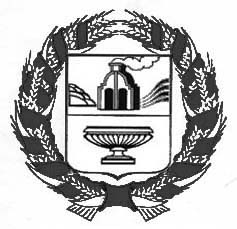 